Утверждаю Директор МБОУ «Алексеевская школа № 4»________Королева Т. Ю.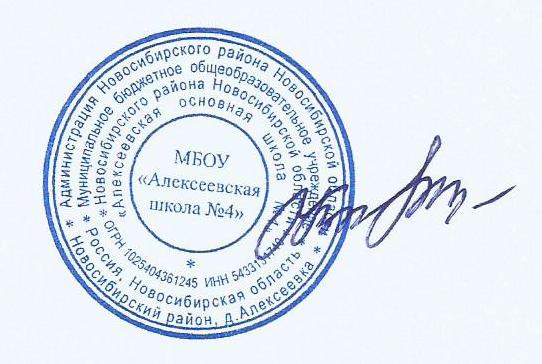 Меню (5-9кл)На 29.03.2021  г.№ рецептурыНазвание блюдаМасса, гБелки, гЖиры, гУглеводы, г.Калорийность, ккал.Цена,руб.Обед54-20з-2020Горошек зеленый802,300,104,7029,5011,954-7с-2020Суп картофельный с макаронными изделиями2005,202,8018,50119,606,454-1г-2020Макароны отварные1505,305,5032,80202,006П/ФКотлеты Куриные10012,8010,008,40174,702854-14хн-2020Компот из смородины с медом2000,400,109,3039,608,1Пром.Хлеб пшеничный806,100.639.4187.54Итого за Обед81032,118,573,7565,4